The site owner must use this form to notify the site tenant of a proposed rent increase. This form applies where the parties have a site agreement that does not specify a fixed increase, or if a new site agreement is proposed. Information for the site tenantThe site owner must give you at least 60 days’ notice of a proposed rent increase by a non-fixed amount.A valid notice to increase rent is required for all rent increases.The notice may only provide for one rent increase. The notice must include the method by which the rent increase was calculated. The rent increase cannot be over the amount calculated using this method.The site owner must not increase the rent more than once every 12 months.Challenging a rent increaseYou may apply to the Director of Consumer Affairs Victoria to review the proposed increase if you think it is excessive. This is free. You may apply by filling in the section below, ‘Rent increase investigation’ and providing a copy to Consumer Affairs Victoria. An application must be made in writing within 30 days after the notice is given. The Director will then investigate the increase and provide a report. You may also apply to the Victorian Civil and Administrative Tribunal (VCAT) for an order declaring the proposed rent amount to be excessive. This can be made within 30 days after receiving the Director’s report.You will need to pay the increased rent amount from the date provided on this notice or 110% of the rent immediately before the rent increase (whichever is lower) until VCAT decides otherwise. Note: you will need to satisfy VCAT that you have reasonable grounds to apply.Details1	Address of site2	Site tenant(s) detailsNote: If there are more than four site tenants, include details on an extra page.Site tenant’s address (if different to address of site above) Contact details 3	Site owner details	Full name of site ownerSite owner address for serving documents Contact details 4	Proposed rent increaseI intend to increase the rent as follows:5	Method used to calculate the rent increase 
(For example, ‘Consumer Price Index used to calculate rent increase'. Provide details of the process and calculation used to reach new rent amount)6	Delivery of this noticeThe notice period begins when the renter is estimated to receive this notice.For information on postage times from different locations, please refer to the Australia Post website (https://auspost.com.au/parcels-mail/calculate-postage-delivery-times)If sending by post, the rental provider must allow for the delivery time in calculating the increase date. If sending by registered post, the rental provider should keep evidence of the mail delivery method used to send this notice. 
This notice was sent on:   (insert date)	

This notice has been delivered:Note: If there are more than four site tenants, include details on an extra page.7	Signature of site ownerHelp or further informationFor further information, visit the renting section – Consumer Affairs Victoria website at www.consumer.vic.gov.au/renting or call Consumer Affairs Victoria on 1300 55 81 81.Telephone interpreter serviceIf you have difficulty understanding English, contact the Translating and Interpreting Service (TIS) on 131 450 (for the cost of a local call) and ask to be put through to an Information Officer at Consumer Affairs Victoria on 1300 55 81 81.Arabicإذا كان لديك صعوبة في فهم اللغة الإنكليزية، اتصل بخدمة الترجمة التحريرية والشفوية (TIS) على الرقم 450 131 (بكلفة مكالمة محلية) واطلب أن يوصلوك بموظف معلومات في دائرة شؤون المستهلك في فكتوريا على الرقم 81 81 55 1300.Turkish  İngilize anlamakta güçlük çekiyorsanız, 131 450’den (şehir içi konuşma ücretine) Yazılı ve Sözlü Tercümanlık Servisini (TIS) arayarak 1300 55 81 81 numerali telefondan Victoria Tüketici İşleri’ni aramalarını ve size bir Danişma Memuru ile görüştürmelerini isteyiniz.Vietnamese  Nếu quí vị không hiểu tiếng Anh, xin liên lạc với Dịch Vụ Thông Phiên Dịch (TIS) qua số 131 450 (với giá biểu của cú gọi địa phương) và yêu cầu được nối đường dây tới một Nhân Viên Thông Tin tại Bộ Tiêu Thụ Sự Vụ Victoria (Consumer Affairs Victoria) qua số 1300 55 81 81.Somali  Haddii aad dhibaato ku qabto fahmida Ingiriiska, La xiriir Adeega Tarjumida iyo Afcelinta (TIS) telefoonka 131 450 (qiimaha meesha aad joogto) weydiisuna in lagugu xiro Sarkaalka Macluumaadka ee Arrimaha Macmiilaha Fiktooriya tel: 1300 55 81 81.Chinese  如果您聽不大懂英語，請打電話給口譯和筆譯服務處，電話：131 450（衹花費一個普通電話費），讓他們幫您接通維多利亞消費者事務處（Consumer Affairs Victoria）的信息官員，電話：1300 55 81 81。Serbian  Ако вам је тешко да разумете енглески, назовите Службу преводилаца и тумача (Translating and Interpreting Service – TIS) на 131 450 (по цену локалног позива) и замолите их да вас повежу са Службеником за информације (Information Officer) у Викторијској Служби за потрошачка питања (Consumer Affairs Victoria) на 1300 55 81 81.Amharic  በእንግሊዝኛ ቋንቋ ለመረዳት ችግር ካለብዎ የአስተርጓሚ አገልግሎትን (TIS) በስልክ ቁጥር 131 450 (በአካባቢ ስልክ ጥሪ ሂሳብ) በመደወል ለቪክቶሪያ ደንበኞች ጉዳይ ቢሮ በስልክ ቁጥር 1300 55 81 81 ደውሎ ከመረጃ አቅራቢ ሠራተኛ ጋር እንዲያገናኝዎት መጠየቅ።Dariاگر شما مشکل دانستن زبان انگلیسی دارید،  با اداره خدمات ترجمانی تحریری و شفاهی (TIS)به شماره 450 131 به قیمت مخابره محلی تماس بگیرید و بخواهید که شما را به کارمند معلومات دفتر امور مهاجرین ویکتوریا به شماره 1300 55 81 81 ارتباط دهد.Croatian  Ako nerazumijete dovoljno engleski, nazovite Službu tumača i prevoditelja (TIS) na 131 450 (po cijeni mjesnog poziva) i zamolite da vas spoje s djelatnikom za obavijesti u Consumer Affairs Victoria na 1300 55 81 81.Greek  Αν έχετε δυσκολίες στην κατανόηση της αγγλικής γλώσσας, επικοινωνήστε με την Υπηρεσία Μετάφρασης και Διερμηνείας (ΤΙS) στο 131 450 (με το κόστος μιας τοπικής κλήσης) και ζητήστε να σας συνδέσουν με έναν Υπάλληλο Πληροφοριών στην Υπηρεσία Προστασίας Καταναλωτών Βικτώριας (Consumer Affairs Victoria) στον αριθμό 1300 55 81 81.Italian  Se avete difficoltà a comprendere l’inglese, contattate il servizio interpreti e traduttori, cioè il Translating and Interpreting Service (TIS) al 131 450 (per il costo di una chiamata locale), e chiedete di essee messi in comunicazione con un operatore addetto alle informazioni del dipartimento “Consumer Affairs Victoria” al numero 1300 55 81 81For the site tenantRent increase investigation (no cost)If you want to request an investigation, it must be in writing. You can apply for an investigation, by ticking the box below, writing your daytime telephone number, and posting a copy of this form to:Director of Consumer Affairs Victoria, 
GPO Box 123 
Melbourne VIC 3001, or email to renting@justice.vic.gov.auAfter your request has been received, a Residential Tenancies Inspector will contact you.Privacy notification – Consumer Affairs Victoria collects and handles your personal information consistent with the requirements of the Privacy and Data Protection Act 2014. Without this information we may be unable to process this transaction. You are able to request access to the personal information that we hold about you, and to request that it be corrected by contacting Consumer Affairs on 1300 55 81 81, the Information and Privacy Unit on 8684 0178 or the Freedom of Information Unit on 8684 0063.Notice of proposed site rent increase – non-fixed amountResidential Tenancies Act 1997 Section 206V(1)Residential Tenancies Regulations 2021 Regulation 82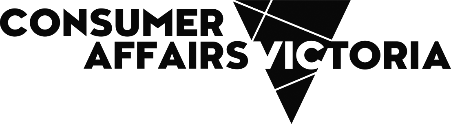 PostcodeFull name of site tenant 1Full name of site tenant 2Full name of site tenant 3Full name of site tenant 4PostcodeBusiness hoursAfter hoursEmail addressPostcodeBusiness hoursAfter hoursEmail addressCurrent rent amount ($)per  week fortnightly calendar monthAmount of rent increase ($)per  week fortnightly calendar month New rent amount ($)per  week fortnightly calendar month Start date of increased rentMethod used to calculate the rent increase personally, for example by hand  by registered postExpected delivery time (please see the Australia Post website)Registered post tracking number (if applicable) email (if consent has been provided by the site tenant)Email address site tenant 1Email address site tenant 2Email address site tenant 3Email address site tenant 4SignatureNameDate Yes, I/we the site tenant(s) wish to apply for a rent increase investigationSite tenant(s) daytime phone number